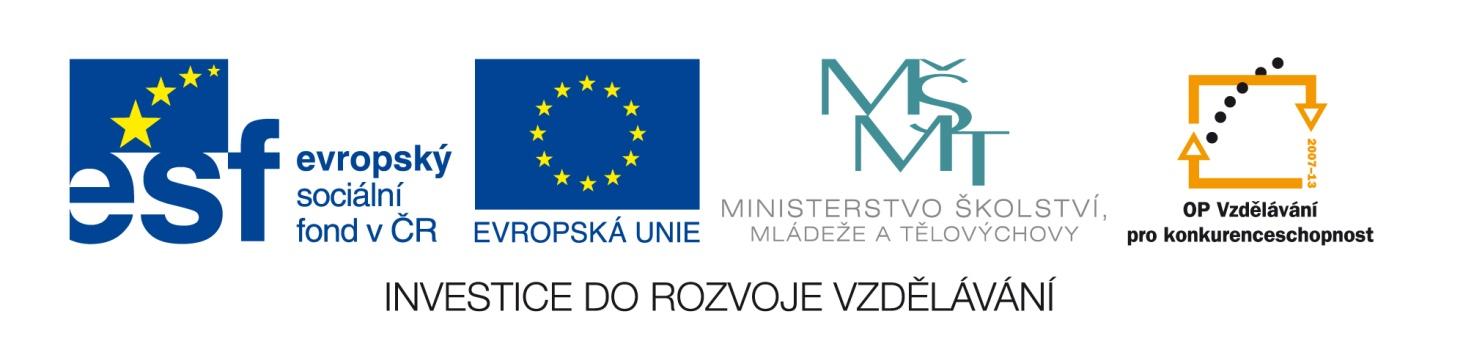 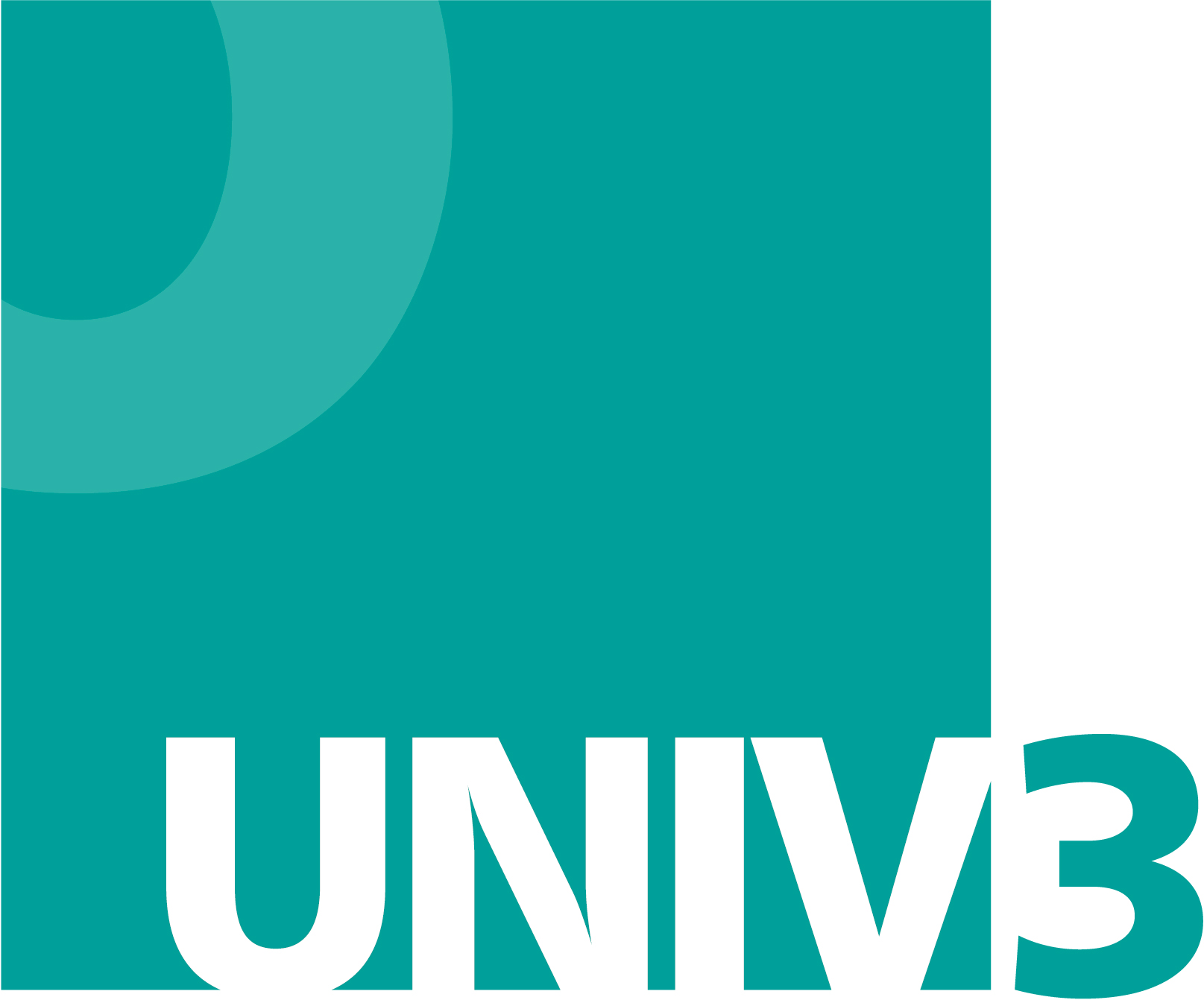 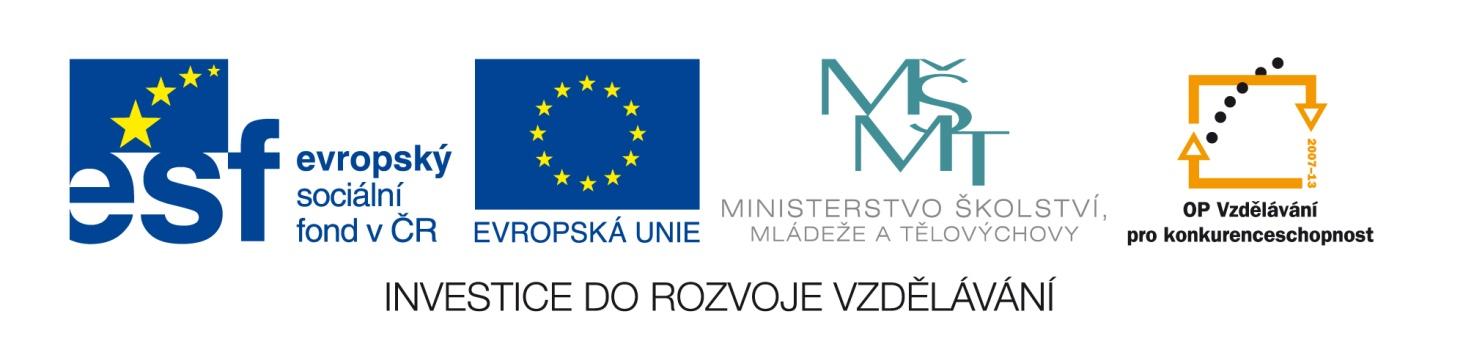 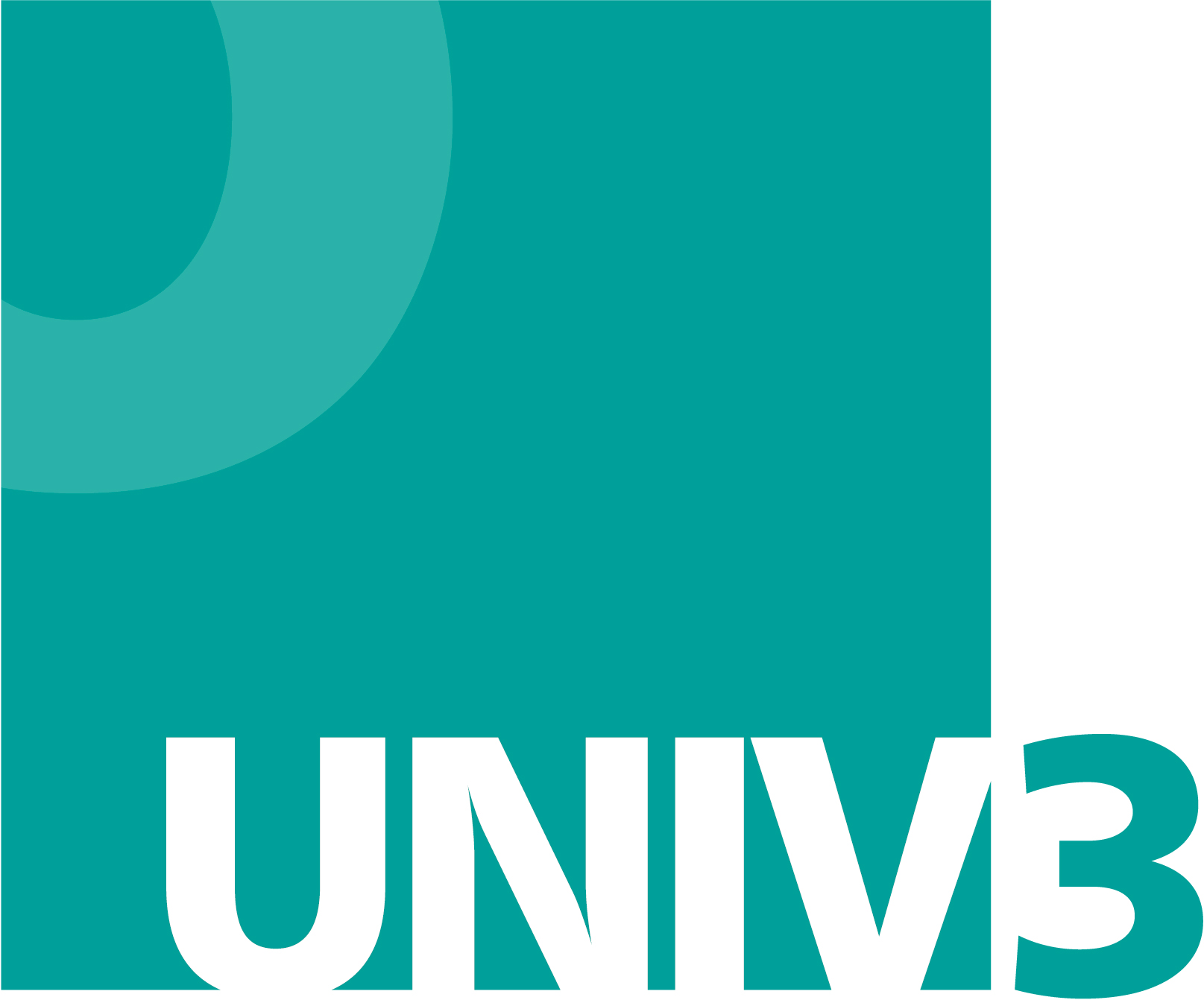 Rekvalifikační program byl vytvořen v rámci projektu UNIV 3  - Podpora procesu uznávání, který realizovalo Ministerstvo školství, mládeže a tělovýchovy ve spolupráci s Národním ústavem pro vzdělávání, školským poradenským zařízením a zařízením pro další vzdělávání pedagogických pracovníků, s finanční podporou Evropského sociálního fondu a státního rozpočtu ČR.Více informací o projektu najdete na www.nuv.cz.univ3.  Vážené kolegyně, vážení kolegové,tento rekvalifikační program, který vznikl v rámci projektu UNIV 3 ve spolupráci se středními odbornými školami a dalšími vzdělávacími institucemi, je určen jako pomůcka pro vzdělávací instituce při přípravě rekvalifikačních programů k získání kvalifikace uvedené v Národní soustavě kvalifikací (NSK) a jejich akreditace.Má charakter modelového vzdělávacího programu, tzn., že se předpokládá jeho doplnění nebo úprava v návaznosti na vzdělávací podmínky školy nebo jiné vzdělávací instituce a plánovanou organizaci vzdělávání (rekvalifikačního kurzu). Zohlednit je třeba také potřeby dopracování na základě požadavků MŠMT k akreditaci a realizaci rekvalifikačních programů (www.msmt.cz/vzdelavani - další vzdělávání).Zejména je třeba ověřit platnost kvalifikačního a hodnoticího standardu NSK dané kvalifikace, podle kterých byl rekvalifikační program vytvořen. Tzn. ověřit, zda od doby vytvoření tohoto rekvalifikačního programu nedošlo k inovaci příslušných standardů, neboť rekvalifikační program k získání profesní kvalifikace musí být v souladu s platnými standardy. Projektový tým UNIV 3 Projekt UNIV 3 – podpora procesů uznáváníREKVALIFIKAČNÍ PROGRAM  Chůva pro dětské koutky(69-018-M)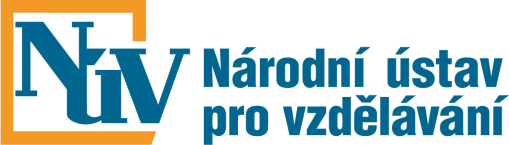 Národní ústav pro vzdělávání,školské poradenské zařízení a zařízení pro další vzdělávání pedagogických pracovníků20141. Identifikační údaje rekvalifikačního programu2. Profil absolventaRekvalifikační program připravuje absolventa na úspěšné vykonání zkoušky podle zákona č. 179/2006 Sb. pro získání profesní kvalifikace Chůva pro dětské koutky (69-018-M) a na úspěšný výkon zvolené profesní kvalifikace.Výsledky vzděláváníAbsolvent rekvalifikačního programu je schopen:Dodržovat zásady prevence úrazů a bezpečnosti,poskytovat první pomoc dítěti/dětem,uplatňovat metody a formy pedagogické práce s ohledem na věk dítěte,řešit situace v dětském kolektivu z pedagogicko-psychologického hlediska,uplatňovat znalosti o vývojových etapách dítěte v praxi, dodržovat základní principy při práci chůvy pro dětské koutky.Možnosti pracovního uplatnění absolventaAbsolvent rekvalifikačního programu Chůva pro dětské koutky (69-018-M) je připraven na výkon pracovní pozice:chůva pro dětské koutky.3. Charakteristika rekvalifikačního programuPojetí a cíle rekvalifikačního programuVzdělávání v programu Chůva pro dětské koutky (69-018-M) směřuje k tomu, aby účastníci získali odborné kompetence potřebné pro výkon této profesní kvalifikace. Pro úspěšné uplatnění absolventů programu v praxi budou v průběhu výuky rozvíjeny nejen kompetence obsažené v kvalifikačním standardu NSK, ale i obecné dovednosti a znalosti potřebné pro pro zvládání zátěže, empatii a sociální komunikaci, řešení problémů, flexibilitu a kreativitu. Důraz bude kladen také na podporu plánování a organizaci práce.Program je zpracován v souladu s hodnoticím standardem profesní kvalifikace Chůva pro dětské koutky (69-018-M), který je platný 7. 5. 2104. Organizace výukyVýuka rekvalifikačního programu se realizuje prezenční formou. Vzdělávací program se skládá ze vzdělávacích modulů. Modul je základním prvkem vzdělávacího programu. Celková hodinová dotace výuky činí 60 hodin. Z tohoto počtu je 26 hodin teorie a 34 hodin praxe. Délka teoretické vyučovací hodiny je 45 minut a praktické hodiny 60 minut. Praktická výuka probíhá v odborných učebnách, které jsou vybaveny v souladu s požadavky hodnotícího standardu, a částečně na pracovištích, která se zabývají péčí o děti dané věkové kategorie (např. dětské koutky, dětská skupina, předškolní zařízení).Praktickou výuku (praxi) v reálném prostředí se doporučuje realizovat blokově, v minimálním rozsahu 12 hodin.  Teoretická výuka je realizována v běžné učebně vybavené diaprojektorem, osobními PC s přístupem na internet, didaktickými pomůckami a literaturou. Na začátku teoretické i praktické části výuky budou účastníci seznámeni s BOZP. Prostorové, materiální a technické zabezpečení výukyPro výuku je k dispozici minimálně následující materiálně technické zázemí:Učebny vybavené dataprojektorem a osobními PC s přístupem na internet,klidná místnost pro nácvik herních a jiných činností s dítětem, vybavení v souladu s hodnoticím standardem:didaktické pomůcky (např.: hračky, stavebnice, CD přehrávač, knížky pro děti),výtvarné potřeby, pomůcky pro nastavení modelové situace při poskytování první pomoci (např.: zásuvka s elektrospotřebičem, mobilní telefon s příslušenstvím), figurína dítěte určená k nácviku a předvedení resuscitace, zdravotnický materiál nutný pro poskytnutí první pomoci, lékárnička.Lektorské zabezpečení výukyPožadovaná kvalifikace lektorů programu: Odborná způsobilost:střední vzdělání s maturitní zkouškou v oboru vzdělání, který odpovídá charakteru vyučovaného programu/modulů programu, nebovyšší odborné vzdělání v akreditovaném vzdělávacím programu VOŠ, který odpovídá charakteru vyučovaného programu/modulů programu, nebovysokoškolské vzdělání v akreditovaném studijním programu studijního oboru, který odpovídá charakteru vyučovaného programu/modulů programu. Pedagogická způsobilost:bakalářské vzdělání v programu v oblasti pedagogických věd zaměřeném na přípravu učitelů středních škol, neboúspěšné absolvování programu celoživotního vzdělávání uskutečňovaného VŠ, který je zaměřen na přípravu učitelů středních škol, neboúspěšně ukončený certifikovaný kurz lektora, neboúspěšně ukončené studium pedagogiky.Nebo kvalifikace dle zákona 563/2004 Sb., o pedagogických pracovnících v platném znění, díl 2., § 6.Odborná praxe:Nejméně 2 roky odborné praxe, 3 roky pedagogické praxe (alespoň jeden lektor).Vedení dokumentace kurzuV souvislosti s kurzem je vedena dokumentace o: zahájení vzdělávání (vstupní dotazník účastníka vzdělávání, vč. uvedení jeho identifikačních údajů a kopie dokladu o dosaženém stupni nejvyššího dosaženého vzdělání)průběhu vzdělávání („třídní kniha“, ve které bude uveden datum konání výuky, vyučované předměty, vyučující, podpis vyučujícího, evidence účastníků kurzu)ukončení vzdělávání (evidence účastníků u závěrečné zkoušky, kopie vydaných certifikátů – potvrzení o účasti v akreditovaném vzdělávacím programu, osvědčení o získání profesní kvalifikace)Pozn.: Tyto doklady jsou ve vzdělávací instituci uchovávány po dobu platnosti akreditace, popř. do doby ukončení kurzu zahájeného v době platnosti udělené akreditace.Kopie vydaných certifikátů jsou ve vzdělávací instituci uchovávány po dobu její existence.Vzory certifikátů a podmínky jejich vydávání jsou uvedeny na www.msmt.cz/vzdelavani - další vzdělávání/rekvalifikace.Metodické postupy výukyVýukové metody:Frontální, individuální, skupinová výuka, výklad,situační a simulační metody: praktické řešení modelových situací nácvik dovedností (výtvarných, herních, pohybových,  čtenářských aj.)trénink v prezentování informací či faktů ze strany účastníků kurzu,domácí práce (plánování a příprava aktivit a situací, studium odborné literatury aj.).
Lektor bude přizpůsobovat výuku všem relevantním podmínkám, zejména skutečnosti, že se jedná o dospělé účastníky vzdělávání. Bude spojovat teorii s praxí a využívat praktických zkušeností účastníků, dbát na přiměřenost, individuální přístup, názornost a trvanlivost získaných znalostí a dovedností. Důraz je kladen na praktickou výuku, která tvoří většinu programu. Postupy hodnocení výukyÚčastníci budou hodnoceni podle kritérií (parametrů) stanovených v jednotlivých modulech a účasti ve výuce.V průběhu výuky všech modulů bude lektor pozorovat práci jednotlivých účastníků, na základě cíleného pozorování, řízeného rozhovoru s účastníky (problémového dotazování) a výsledků jejich dílčích prací rozhodne, zda účastník dosáhl požadovaných výsledků, či zda jich nedosáhl. Pokud lektor na základě svého pozorování rozhodne, že účastník disponuje všemi požadovanými kompetencemi, započte účastníkovi modul. Pokud lektor nebude přesvědčen o tom, že účastník dosáhl všech požadovaných výstupů modulu, zadá účastníkovi úkol, na jehož splnění bude mít účastník novou možnost prokázat, že potřebnými kompetencemi skutečně disponuje. Každý modul bude zakončen zápočtem.Jestliže absolvent dosáhne alespoň 80% účasti na vzdělávání (v kurzu), vystaví se mu Potvrzení o účasti v akreditovaném vzdělávacím programu.Vzdělávání v rekvalifikačním programu je ukončeno vykonáním zkoušky dle zákona č. 179/2006 Sb., o ověřování a uznávání výsledků dalšího vzdělávání, ve znění pozdějších předpisů. Dokladem o úspěšném vykonání zkoušky je Osvědčení o získání profesní kvalifikace.4. Učební plán*Z toho minimálně 12 hodin praxe v reálném prostředí.Optimální trajektorie:Vysvětlivky: Šipka mezi kódy modulů () znamená, že modul za šipkou může být studován až po absolvování modulu před šipkou. Lomítko mezi moduly (/) znamená, že dané moduly mohou být studovány v libovolném pořadí nebo souběžně. Použití závorek znamená, že označená skupina modulů je soudržným celkem z hlediska závaznosti či volitelnosti pořadí.

5. Moduly rekvalifikačního programuPříloha č. 1 – Rámcový rozvrh hodin vzorového výukového dne Příloha č. 2 – Složení zkušební komise Příloha č. 3 – Seznam a kvalifikace lektorů jednotlivých modulů Příloha č. 4 – Vzor potvrzení o účasti v akreditovaném vzdělávacím programuNázev a adresa vzdělávacího zařízeníVzdělávací program akreditován MŠMT dne ………… pod čj.: ……………….potvrzenío ÚČASTI V AKREDITOVANÉM VZDĚLÁVACÍM PROGRAMUpo ukončení vzdělávacího programu rekvalifikačního kurzu, podle vyhl. MŠMT č. 176/2009 Sb., kterou se stanoví náležitosti žádosti o akreditaci vzdělávacího programu, organizace vzdělávání v rekvalifikačním zařízení a způsob jeho ukončení.Jméno, Příjmení, titul účastníka kurzuDatum a místo narozeníAbsolvoval (a) rekvalifikační program: Chůva pro dětské koutky (69-018-M)pro pracovní činnost: Chůva pro dětské koutky Kurz proběhl v období od ……….…. do …………… V rozsahu		- na teorii  				 …  vyučovacích hodin			- na praxi 				 …   hodinVzdělávací program obsahoval tyto předměty (moduly):……………………….	       …. hodin………………………..	…. hodin………………………..                                                                                                …. hodin………………………..                                                                                                …. hodin                      Dle vyhlášky MŠMT č. 176/2009 Sb. toto osvědčení o účasti v akreditovaném vzdělávacím programu nenahrazuje doklad o úspěšném absolvování odborné zkoušky dle zákona č. 179/2006 Sb., o ověřování a uznávání výsledků dalšího vzdělávání.V …………………... dne ……………	…………………………………	…..………………………….....	Eva Nováková 	Pavel Černý	garant kurzu	L.S.	statutární zástupce vzdělávacího zařízeníNázev a adresa zařízeníŠkola zařazena do rejstříku škol a školských zařízení/Studijní program akreditován MŠMT* dne ………… pod čj.: ……………….potvrzenío ÚČASTI V AKREDITOVANÉM VZDĚLÁVACÍM PROGRAMUpo úspěšném ukončení vzdělávacího programu rekvalifikačního kurzu realizovaného dle § 108, odst. 2, písm. c) zákona č. 435/2004 Sb. o zaměstnanosti, ve znění pozdějších předpisů, školou v rámci oboru vzdělání, který má zapsaný v rejstříku škol a školských zařízení nebo vysokou školou s akreditovaným studijním programem podle zvláštního právního předpisuJméno, Příjmení, titul účastníka kurzuDatum a místo narozeníAbsolvoval (a) rekvalifikační program: Chůva pro dětské koutky (69-018-M)pro pracovní činnost: Chůva pro dětské koutky Kurz proběhl v období od ……….…. do …………… V rozsahu		- na teorii  				…   vyučovacích hodin			- na praxi 				…   hodinVzdělávací program obsahoval tyto předměty (moduly):………………………..	….  hodin……………………….                                                                                         ….  hodin……………………….                                                                                         ….  hodin………………………                                                                                          .…  hodin   Dle vyhlášky MŠMT č. 176/2009 Sb. toto osvědčení o účasti v akreditovaném vzdělávacím programu nenahrazuje doklad o úspěšném absolvování odborné zkoušky dle zákona č. 179/2006 Sb., o ověřování a uznávání výsledků dalšího vzdělávání.V …………………... dne ……………	…………………………………	…..………………………….....	Eva Nováková 	Pavel Černý	garant kurzu	L.S.	statutární zástupce vzdělávacího zařízeníPříloha č. 5 – Způsob zjišťování zpětné vazby od účastníků Název vzdělávací instituceHodnocení spokojenosti s kurzemNázev rekvalifikačního programu: Chůva pro dětské koutkyTermín konání kurzu (od – do):Vážená účastnice kurzu,Vážený účastníku kurzu,žádáme Vás o vyjádření Vaši spokojenosti s obsahem a průběhem tohoto rekvalifikačního kurzu.  Vaše hodnocení a názory budou použity pouze pro zkvalitnění vzdělávacího programu a další práce realizátorů kurzu, jsou zcela interní a nebude s nimi jinak nakládáno.Děkujeme                                                                   ………………………..                                                                                         Garant kurzuHodnotíte tento program za osobně přínosný?    (Odpověď zaškrtněte)AnoSpíše anoSpíše neNe 	Získali jste znalosti a dovednosti, které jste očekávali? AnoSpíše anoSpíše neNe 	Myslíte si, že získané znalosti a zkušenosti z tohoto kurzu uplatníte ve Vaší praxi?Ano	Spíše anoSpíše neNeByl pro Vás rozsah probíraného učiva dostačující?Ano	Spíše anoSpíše neNe	Byl (a) jste spokojen (a) s rozsahem a kvalitou praktické výuky?AnoSpíše anoSpíše neNeByl (a) jste spokojen (a) s rozsahem a kvalitou teoretické výuky?AnoSpíše anoSpíše neNeByl výklad učiva pro Vás dostatečně srozumitelný a názorný?AnoSpíše anoSpíše neNeKterá témata byla nejvíce zajímavá?Vyhovovala Vám organizace výuky?AnoSpíše anoSpíše neNeCo byste v programu a ve výuce zlepšil/-a?Celkové hodnocení programu (stupnice známek jako ve škole 1 - 5):Vaše další komentáře a připomínky. Zejména k označení Spíše ne, Ne.Název rekvalifikačního programuChůva pro dětské koutky (69-018-M)Platnost hodnoticího standardu, dle kterého byl program vytvořenPlatný od 7. 5. 2014Název vzdělávací instituceAdresa vzdělávací instituceWWW vzdělávací instituceKontaktní osobaTyp programu dalšího vzděláváníRekvalifikační program – příprava na získání profesní kvalifikace dle zákona 179/2006 Sb.Vstupní požadavky na uchazečeMinimálně základní vzděláníVýslovnost bez logopedických vad.Podmínky zdravotní způsobilosti uchazečePodmínky pracovní způsobilosti jsou uvedeny na www.nsp.cz Forma výukyPrezenčníDélka výuky60 hodin (26 hodin teorie, 34 hodin praxe)Způsob ukončení Zkouška k získání profesní kvalifikace Chůva pro dětské koutky (69-018-M) dle zákona č.179/2006 Sb.Získaná kvalifikaceProfesní kvalifikace Chůva pro dětské koutky (69-018-M)CertifikátPotvrzení o účasti v akreditovaném vzdělávacím programuOsvědčení o získání profesní kvalifikacePracovní činnost, pro niž bude rekvalifikace uskutečňovánaChůva pro dětské koutkyJména garantů odborné úrovně rekvalifikace a řádného provádění závěrečných zkoušekGarant kurzu:Autorizovaná osoba:Název vzdělávací instituceNázev vzdělávací instituceAdresa vzdělávací instituceAdresa vzdělávací instituceAdresa vzdělávací instituceAdresa vzdělávací instituceCHŮVA PRO DĚTSKÉ KOUTKY(69-018-M)CHŮVA PRO DĚTSKÉ KOUTKY(69-018-M)CHŮVA PRO DĚTSKÉ KOUTKY(69-018-M)CHŮVA PRO DĚTSKÉ KOUTKY(69-018-M)CHŮVA PRO DĚTSKÉ KOUTKY(69-018-M)CHŮVA PRO DĚTSKÉ KOUTKY(69-018-M)Název moduluKód moduluKód moduluHodinová dotaceHodinová dotaceZpůsob ukončení moduluZpůsob ukončení moduluTeoretická výukaPraktická výukaBezpečnost práce a první pomocBPPBPP53ZápočetZápočetZáklady pedagogiky a psychologieZPPZPP106ZápočetZápočetZáklady práva a organizace práceZPRZPR31ZápočetZápočetMetody a formy pedagogické práceMFPMFP824ZápočetZápočetPočet hodin teoretické a praktické výuky2634*Počet hodin celkem6060(BPP/ZPP/ZPR)  MFPNázev moduluBezpečnost práce a první pomocKódBPPDélka modulu8 hod. (5 teorie + 3 praxe)Platnost Typ moduluPovinný, teoreticko-praktickýVstupní předpokladyMinimálně základní vzdělání; dle reálné trajektorie modulůMinimálně základní vzdělání; dle reálné trajektorie modulůMinimálně základní vzdělání; dle reálné trajektorie modulůStručná anotace vymezující cíle moduluÚčastníci se seznámí se základní péčí o zdraví a bezpečnost svěřených dětí a s dodržováním zásad prevence úrazů. Získají vědomosti a dovednosti v oblasti poskytování první pomoci v běžných i krizových situacích v dětském koutku.Stručná anotace vymezující cíle moduluÚčastníci se seznámí se základní péčí o zdraví a bezpečnost svěřených dětí a s dodržováním zásad prevence úrazů. Získají vědomosti a dovednosti v oblasti poskytování první pomoci v běžných i krizových situacích v dětském koutku.Stručná anotace vymezující cíle moduluÚčastníci se seznámí se základní péčí o zdraví a bezpečnost svěřených dětí a s dodržováním zásad prevence úrazů. Získají vědomosti a dovednosti v oblasti poskytování první pomoci v běžných i krizových situacích v dětském koutku.Stručná anotace vymezující cíle moduluÚčastníci se seznámí se základní péčí o zdraví a bezpečnost svěřených dětí a s dodržováním zásad prevence úrazů. Získají vědomosti a dovednosti v oblasti poskytování první pomoci v běžných i krizových situacích v dětském koutku.Předpokládané výsledky výukyAbsolvent modulu bude schopen: Uvést zásady bezpečnosti a prevence úrazů v dětském koutku,rozdělit zásady prevence do dvou hlavních skupin, charakterizovat je a uvést příklady,vyhodnotit rychle nenadálou situaci (modelová situace např. bezvědomí, epileptický záchvat), určit druh, rozsah poranění či poškození a způsoby řešení,předvést rozhovor při volání na záchranný systém,vysvětlit a předvést správný postup při neodkladné resuscitaci dítěte ve vybrané věkové kategorii a uvést rozdíly v postupech neodkladné resuscitace v různých věkových kategoriích,vysvětlit a předvést správný postup poskytnutí první pomoci při nejčastějších úrazech dítěte ve všech věkových kategoriích tj. např. úrazy hlavy, popálení, opaření, pády, dušení, ošetření krvácení, zlomenin. Předpokládané výsledky výukyAbsolvent modulu bude schopen: Uvést zásady bezpečnosti a prevence úrazů v dětském koutku,rozdělit zásady prevence do dvou hlavních skupin, charakterizovat je a uvést příklady,vyhodnotit rychle nenadálou situaci (modelová situace např. bezvědomí, epileptický záchvat), určit druh, rozsah poranění či poškození a způsoby řešení,předvést rozhovor při volání na záchranný systém,vysvětlit a předvést správný postup při neodkladné resuscitaci dítěte ve vybrané věkové kategorii a uvést rozdíly v postupech neodkladné resuscitace v různých věkových kategoriích,vysvětlit a předvést správný postup poskytnutí první pomoci při nejčastějších úrazech dítěte ve všech věkových kategoriích tj. např. úrazy hlavy, popálení, opaření, pády, dušení, ošetření krvácení, zlomenin. Předpokládané výsledky výukyAbsolvent modulu bude schopen: Uvést zásady bezpečnosti a prevence úrazů v dětském koutku,rozdělit zásady prevence do dvou hlavních skupin, charakterizovat je a uvést příklady,vyhodnotit rychle nenadálou situaci (modelová situace např. bezvědomí, epileptický záchvat), určit druh, rozsah poranění či poškození a způsoby řešení,předvést rozhovor při volání na záchranný systém,vysvětlit a předvést správný postup při neodkladné resuscitaci dítěte ve vybrané věkové kategorii a uvést rozdíly v postupech neodkladné resuscitace v různých věkových kategoriích,vysvětlit a předvést správný postup poskytnutí první pomoci při nejčastějších úrazech dítěte ve všech věkových kategoriích tj. např. úrazy hlavy, popálení, opaření, pády, dušení, ošetření krvácení, zlomenin. Předpokládané výsledky výukyAbsolvent modulu bude schopen: Uvést zásady bezpečnosti a prevence úrazů v dětském koutku,rozdělit zásady prevence do dvou hlavních skupin, charakterizovat je a uvést příklady,vyhodnotit rychle nenadálou situaci (modelová situace např. bezvědomí, epileptický záchvat), určit druh, rozsah poranění či poškození a způsoby řešení,předvést rozhovor při volání na záchranný systém,vysvětlit a předvést správný postup při neodkladné resuscitaci dítěte ve vybrané věkové kategorii a uvést rozdíly v postupech neodkladné resuscitace v různých věkových kategoriích,vysvětlit a předvést správný postup poskytnutí první pomoci při nejčastějších úrazech dítěte ve všech věkových kategoriích tj. např. úrazy hlavy, popálení, opaření, pády, dušení, ošetření krvácení, zlomenin. Učivo / obsah výukyZásady bezpečnosti práce v dětském koutkuPrevence úrazů v dětském koutku, dělení zásad prevence do dvou hlavních skupinZásady první pomoci dle Standardů předlékařské první pomoci, volání na tísňové linkyZásady komunikace s rodiči postiženého dítětePrvní pomoc při náhlých situacích a úrazech, Resuscitace dítěte různého věkuObsah lékárničkyZásady požární ochrany Učivo / obsah výukyZásady bezpečnosti práce v dětském koutkuPrevence úrazů v dětském koutku, dělení zásad prevence do dvou hlavních skupinZásady první pomoci dle Standardů předlékařské první pomoci, volání na tísňové linkyZásady komunikace s rodiči postiženého dítětePrvní pomoc při náhlých situacích a úrazech, Resuscitace dítěte různého věkuObsah lékárničkyZásady požární ochrany Učivo / obsah výukyZásady bezpečnosti práce v dětském koutkuPrevence úrazů v dětském koutku, dělení zásad prevence do dvou hlavních skupinZásady první pomoci dle Standardů předlékařské první pomoci, volání na tísňové linkyZásady komunikace s rodiči postiženého dítětePrvní pomoc při náhlých situacích a úrazech, Resuscitace dítěte různého věkuObsah lékárničkyZásady požární ochrany Učivo / obsah výukyZásady bezpečnosti práce v dětském koutkuPrevence úrazů v dětském koutku, dělení zásad prevence do dvou hlavních skupinZásady první pomoci dle Standardů předlékařské první pomoci, volání na tísňové linkyZásady komunikace s rodiči postiženého dítětePrvní pomoc při náhlých situacích a úrazech, Resuscitace dítěte různého věkuObsah lékárničkyZásady požární ochrany Postupy výukyVýklad, demonstrace, řešení modelových situací, nácvik první pomoci.Postupy výukyVýklad, demonstrace, řešení modelových situací, nácvik první pomoci.Postupy výukyVýklad, demonstrace, řešení modelových situací, nácvik první pomoci.Postupy výukyVýklad, demonstrace, řešení modelových situací, nácvik první pomoci.Ukončení moduluV průběhu výuky bude lektor pozorovat práci jednotlivých účastníků, na základě cíleného pozorování, řízeného rozhovoru (problémového dotazování) a výsledků dílčích úkolů rozhodne, zda účastník dosáhl požadovaných výsledků, či zda jich nedosáhl. Pokud lektor nebude přesvědčen o tom, že účastník všech požadovaných výstupů modulu skutečně dosáhl, zadá účastníkovi úkol, na kterém účastník prokáže/neprokáže, že potřebnými výstupy disponuje.Výuka modulu je ukončena zápočtem.Ukončení moduluV průběhu výuky bude lektor pozorovat práci jednotlivých účastníků, na základě cíleného pozorování, řízeného rozhovoru (problémového dotazování) a výsledků dílčích úkolů rozhodne, zda účastník dosáhl požadovaných výsledků, či zda jich nedosáhl. Pokud lektor nebude přesvědčen o tom, že účastník všech požadovaných výstupů modulu skutečně dosáhl, zadá účastníkovi úkol, na kterém účastník prokáže/neprokáže, že potřebnými výstupy disponuje.Výuka modulu je ukončena zápočtem.Ukončení moduluV průběhu výuky bude lektor pozorovat práci jednotlivých účastníků, na základě cíleného pozorování, řízeného rozhovoru (problémového dotazování) a výsledků dílčích úkolů rozhodne, zda účastník dosáhl požadovaných výsledků, či zda jich nedosáhl. Pokud lektor nebude přesvědčen o tom, že účastník všech požadovaných výstupů modulu skutečně dosáhl, zadá účastníkovi úkol, na kterém účastník prokáže/neprokáže, že potřebnými výstupy disponuje.Výuka modulu je ukončena zápočtem.Ukončení moduluV průběhu výuky bude lektor pozorovat práci jednotlivých účastníků, na základě cíleného pozorování, řízeného rozhovoru (problémového dotazování) a výsledků dílčích úkolů rozhodne, zda účastník dosáhl požadovaných výsledků, či zda jich nedosáhl. Pokud lektor nebude přesvědčen o tom, že účastník všech požadovaných výstupů modulu skutečně dosáhl, zadá účastníkovi úkol, na kterém účastník prokáže/neprokáže, že potřebnými výstupy disponuje.Výuka modulu je ukončena zápočtem.Parametry pro hodnocení výsledků výukyParametry pro hodnocení výsledků výukyParametry pro hodnocení výsledků výukyParametry pro hodnocení výsledků výukyDoporučená literatura pro lektoryBYDŽOVSKÝ, Jan. Předlékařská první pomoc. 1. vyd. Praha, 2011. ISBN 978-802-4723-341.SRNSKÝ, Pavel. První pomoc u dětí. Pro rodiče. 2. přeprac. vyd. Praha: Grada, 2007. ISBN 978-802-4718-248. BYDŽOVSKÝ, Jan. Akutní stavy v kontextu. 1. vyd. Praha: Triton, 2008, 450 s. ISBN 978-807-2548-156Stelzer, J., Chytilová, L. První pomoc pro každého. Praha: Grada, 2007.http://www.firstald.estranky.czhttp://www.prvni-pomoc.com http://www.zachrannykruh.czDoporučená literatura pro lektoryBYDŽOVSKÝ, Jan. Předlékařská první pomoc. 1. vyd. Praha, 2011. ISBN 978-802-4723-341.SRNSKÝ, Pavel. První pomoc u dětí. Pro rodiče. 2. přeprac. vyd. Praha: Grada, 2007. ISBN 978-802-4718-248. BYDŽOVSKÝ, Jan. Akutní stavy v kontextu. 1. vyd. Praha: Triton, 2008, 450 s. ISBN 978-807-2548-156Stelzer, J., Chytilová, L. První pomoc pro každého. Praha: Grada, 2007.http://www.firstald.estranky.czhttp://www.prvni-pomoc.com http://www.zachrannykruh.czDoporučená literatura pro lektoryBYDŽOVSKÝ, Jan. Předlékařská první pomoc. 1. vyd. Praha, 2011. ISBN 978-802-4723-341.SRNSKÝ, Pavel. První pomoc u dětí. Pro rodiče. 2. přeprac. vyd. Praha: Grada, 2007. ISBN 978-802-4718-248. BYDŽOVSKÝ, Jan. Akutní stavy v kontextu. 1. vyd. Praha: Triton, 2008, 450 s. ISBN 978-807-2548-156Stelzer, J., Chytilová, L. První pomoc pro každého. Praha: Grada, 2007.http://www.firstald.estranky.czhttp://www.prvni-pomoc.com http://www.zachrannykruh.czDoporučená literatura pro lektoryBYDŽOVSKÝ, Jan. Předlékařská první pomoc. 1. vyd. Praha, 2011. ISBN 978-802-4723-341.SRNSKÝ, Pavel. První pomoc u dětí. Pro rodiče. 2. přeprac. vyd. Praha: Grada, 2007. ISBN 978-802-4718-248. BYDŽOVSKÝ, Jan. Akutní stavy v kontextu. 1. vyd. Praha: Triton, 2008, 450 s. ISBN 978-807-2548-156Stelzer, J., Chytilová, L. První pomoc pro každého. Praha: Grada, 2007.http://www.firstald.estranky.czhttp://www.prvni-pomoc.com http://www.zachrannykruh.czNázev moduluZáklady pedagogiky a psychologieKódZPPDélka modulu16 hod. (10 teorie + 6 praxe)Platnost Typ modulupovinný, teoreticko-praktickýVstupní předpokladyDle reálné trajektorie modulůDle reálné trajektorie modulůDle reálné trajektorie modulůStručná anotace vymezující cíle moduluÚčastníci si osvojí vybrané poznatky z biologie dítěte, z předškolní pedagogiky a psychologie dětí předškolního věku. Osvojí si také formy výchovně vzdělávací práce s dětmi a základní dovednosti v oblasti vytváření a realizace výchovně vzdělávacích aktivit pro děti v dětském koutku. Získají základní vědomosti týkající se výživy a hygieny dítěte. Stručná anotace vymezující cíle moduluÚčastníci si osvojí vybrané poznatky z biologie dítěte, z předškolní pedagogiky a psychologie dětí předškolního věku. Osvojí si také formy výchovně vzdělávací práce s dětmi a základní dovednosti v oblasti vytváření a realizace výchovně vzdělávacích aktivit pro děti v dětském koutku. Získají základní vědomosti týkající se výživy a hygieny dítěte. Stručná anotace vymezující cíle moduluÚčastníci si osvojí vybrané poznatky z biologie dítěte, z předškolní pedagogiky a psychologie dětí předškolního věku. Osvojí si také formy výchovně vzdělávací práce s dětmi a základní dovednosti v oblasti vytváření a realizace výchovně vzdělávacích aktivit pro děti v dětském koutku. Získají základní vědomosti týkající se výživy a hygieny dítěte. Stručná anotace vymezující cíle moduluÚčastníci si osvojí vybrané poznatky z biologie dítěte, z předškolní pedagogiky a psychologie dětí předškolního věku. Osvojí si také formy výchovně vzdělávací práce s dětmi a základní dovednosti v oblasti vytváření a realizace výchovně vzdělávacích aktivit pro děti v dětském koutku. Získají základní vědomosti týkající se výživy a hygieny dítěte. Předpokládané výsledky výukyAbsolvent modulu bude schopen:Popsat možné způsoby chování dětí v dětském koutku,popsat asertivní postupy při předcházení a eliminování nestandardních reakcí dítěte v dětském koutku (záporné emoce – negace, vztek, dětská agresivita),popsat strategii při vytváření příznivých podmínek při práci s dětmi v dětském koutku,popsat možné výchovné hranice při práci se skupinou v dětském koutku a vysvětlit principy motivace,charakterizovat období separačního syndromu dítěte a uvést odpovídající přístup k dítěti v tomto období, vysvětlit principy výběru vhodné hračky podle věku dítěte, uvést příklady (např. estetičnost, hygieničnost, aktivní manipulace, prostor pro tvořivost, hračka, která s dítětem roste),charakterizovat jednotlivá stadia dětského vývoje v souvislosti s výkonem práce chůvy v dětském koutku,charakterizovat základní principy hygieny a osobního vystupování se zaměřením na diskrétnost a loajalitu při práci chůvy.Předpokládané výsledky výukyAbsolvent modulu bude schopen:Popsat možné způsoby chování dětí v dětském koutku,popsat asertivní postupy při předcházení a eliminování nestandardních reakcí dítěte v dětském koutku (záporné emoce – negace, vztek, dětská agresivita),popsat strategii při vytváření příznivých podmínek při práci s dětmi v dětském koutku,popsat možné výchovné hranice při práci se skupinou v dětském koutku a vysvětlit principy motivace,charakterizovat období separačního syndromu dítěte a uvést odpovídající přístup k dítěti v tomto období, vysvětlit principy výběru vhodné hračky podle věku dítěte, uvést příklady (např. estetičnost, hygieničnost, aktivní manipulace, prostor pro tvořivost, hračka, která s dítětem roste),charakterizovat jednotlivá stadia dětského vývoje v souvislosti s výkonem práce chůvy v dětském koutku,charakterizovat základní principy hygieny a osobního vystupování se zaměřením na diskrétnost a loajalitu při práci chůvy.Předpokládané výsledky výukyAbsolvent modulu bude schopen:Popsat možné způsoby chování dětí v dětském koutku,popsat asertivní postupy při předcházení a eliminování nestandardních reakcí dítěte v dětském koutku (záporné emoce – negace, vztek, dětská agresivita),popsat strategii při vytváření příznivých podmínek při práci s dětmi v dětském koutku,popsat možné výchovné hranice při práci se skupinou v dětském koutku a vysvětlit principy motivace,charakterizovat období separačního syndromu dítěte a uvést odpovídající přístup k dítěti v tomto období, vysvětlit principy výběru vhodné hračky podle věku dítěte, uvést příklady (např. estetičnost, hygieničnost, aktivní manipulace, prostor pro tvořivost, hračka, která s dítětem roste),charakterizovat jednotlivá stadia dětského vývoje v souvislosti s výkonem práce chůvy v dětském koutku,charakterizovat základní principy hygieny a osobního vystupování se zaměřením na diskrétnost a loajalitu při práci chůvy.Předpokládané výsledky výukyAbsolvent modulu bude schopen:Popsat možné způsoby chování dětí v dětském koutku,popsat asertivní postupy při předcházení a eliminování nestandardních reakcí dítěte v dětském koutku (záporné emoce – negace, vztek, dětská agresivita),popsat strategii při vytváření příznivých podmínek při práci s dětmi v dětském koutku,popsat možné výchovné hranice při práci se skupinou v dětském koutku a vysvětlit principy motivace,charakterizovat období separačního syndromu dítěte a uvést odpovídající přístup k dítěti v tomto období, vysvětlit principy výběru vhodné hračky podle věku dítěte, uvést příklady (např. estetičnost, hygieničnost, aktivní manipulace, prostor pro tvořivost, hračka, která s dítětem roste),charakterizovat jednotlivá stadia dětského vývoje v souvislosti s výkonem práce chůvy v dětském koutku,charakterizovat základní principy hygieny a osobního vystupování se zaměřením na diskrétnost a loajalitu při práci chůvy.Učivo / obsah výukyZákladní pedagogické pojmy, metody, formy a prostředky předškolní pedagogikyPedagogické principy a pedagogický takt, osobnost chůvyBiologie dítěte – stadia dětského vývoje Věkové a individuální zvláštnosti dětí a výchovný přístup k různým věkovým kategoriím (separační syndrom dítěte, období prvního vzdoru, socializace)Specifika práce s homogenní a heterogenní skupinouStanovení výchovných hranic v dětském koutku, principy motivace, asertivita, modelové situaceNestandardní reakce dětí v dětském koutku a jejich eliminace, modelové situacePrincipy výběru vhodné hračky a didaktické pomůcky podle věku dítěte a jejich využití při práci s dětmi v dětském koutku Individuální, skupinové a kolektivní hry, aktivity, tvorba metodické přípravyVýživa a poruchy výživy u dětí; stravování dětí v dětském koutkuUplatňování hygienických návyků při práci s dětmi v dětském koutkuUčivo / obsah výukyZákladní pedagogické pojmy, metody, formy a prostředky předškolní pedagogikyPedagogické principy a pedagogický takt, osobnost chůvyBiologie dítěte – stadia dětského vývoje Věkové a individuální zvláštnosti dětí a výchovný přístup k různým věkovým kategoriím (separační syndrom dítěte, období prvního vzdoru, socializace)Specifika práce s homogenní a heterogenní skupinouStanovení výchovných hranic v dětském koutku, principy motivace, asertivita, modelové situaceNestandardní reakce dětí v dětském koutku a jejich eliminace, modelové situacePrincipy výběru vhodné hračky a didaktické pomůcky podle věku dítěte a jejich využití při práci s dětmi v dětském koutku Individuální, skupinové a kolektivní hry, aktivity, tvorba metodické přípravyVýživa a poruchy výživy u dětí; stravování dětí v dětském koutkuUplatňování hygienických návyků při práci s dětmi v dětském koutkuUčivo / obsah výukyZákladní pedagogické pojmy, metody, formy a prostředky předškolní pedagogikyPedagogické principy a pedagogický takt, osobnost chůvyBiologie dítěte – stadia dětského vývoje Věkové a individuální zvláštnosti dětí a výchovný přístup k různým věkovým kategoriím (separační syndrom dítěte, období prvního vzdoru, socializace)Specifika práce s homogenní a heterogenní skupinouStanovení výchovných hranic v dětském koutku, principy motivace, asertivita, modelové situaceNestandardní reakce dětí v dětském koutku a jejich eliminace, modelové situacePrincipy výběru vhodné hračky a didaktické pomůcky podle věku dítěte a jejich využití při práci s dětmi v dětském koutku Individuální, skupinové a kolektivní hry, aktivity, tvorba metodické přípravyVýživa a poruchy výživy u dětí; stravování dětí v dětském koutkuUplatňování hygienických návyků při práci s dětmi v dětském koutkuUčivo / obsah výukyZákladní pedagogické pojmy, metody, formy a prostředky předškolní pedagogikyPedagogické principy a pedagogický takt, osobnost chůvyBiologie dítěte – stadia dětského vývoje Věkové a individuální zvláštnosti dětí a výchovný přístup k různým věkovým kategoriím (separační syndrom dítěte, období prvního vzdoru, socializace)Specifika práce s homogenní a heterogenní skupinouStanovení výchovných hranic v dětském koutku, principy motivace, asertivita, modelové situaceNestandardní reakce dětí v dětském koutku a jejich eliminace, modelové situacePrincipy výběru vhodné hračky a didaktické pomůcky podle věku dítěte a jejich využití při práci s dětmi v dětském koutku Individuální, skupinové a kolektivní hry, aktivity, tvorba metodické přípravyVýživa a poruchy výživy u dětí; stravování dětí v dětském koutkuUplatňování hygienických návyků při práci s dětmi v dětském koutkuPostupy výukyVýklad, demonstrace, řešení modelových situací, praxe v dětském kolektivu (v dětském koutku nebo v jiném předškolním zařízení).Postupy výukyVýklad, demonstrace, řešení modelových situací, praxe v dětském kolektivu (v dětském koutku nebo v jiném předškolním zařízení).Postupy výukyVýklad, demonstrace, řešení modelových situací, praxe v dětském kolektivu (v dětském koutku nebo v jiném předškolním zařízení).Postupy výukyVýklad, demonstrace, řešení modelových situací, praxe v dětském kolektivu (v dětském koutku nebo v jiném předškolním zařízení).Ukončení moduluV průběhu výuky bude lektor pozorovat práci jednotlivých účastníků, na základě cíleného pozorování, řízeného rozhovoru (problémového dotazování)a výsledku dílčích činností a úkolů rozhodne, zda účastník dosáhl požadovaných výsledků, či zda jich nedosáhl. Pokud lektor nebude přesvědčen o tom, že účastník všech požadovaných výstupů modulu skutečně dosáhl, zadá účastníkovi úkol, na kterém účastník prokáže/neprokáže, že potřebnými výstupy disponuje.Osvojení požadovaných vědomostí a dovedností pozoruje a hodnotí lektor také při všech relevantních praktických činnostech účastníků v průběhu praxe.Výuka modulu je ukončena zápočtem.Ukončení moduluV průběhu výuky bude lektor pozorovat práci jednotlivých účastníků, na základě cíleného pozorování, řízeného rozhovoru (problémového dotazování)a výsledku dílčích činností a úkolů rozhodne, zda účastník dosáhl požadovaných výsledků, či zda jich nedosáhl. Pokud lektor nebude přesvědčen o tom, že účastník všech požadovaných výstupů modulu skutečně dosáhl, zadá účastníkovi úkol, na kterém účastník prokáže/neprokáže, že potřebnými výstupy disponuje.Osvojení požadovaných vědomostí a dovedností pozoruje a hodnotí lektor také při všech relevantních praktických činnostech účastníků v průběhu praxe.Výuka modulu je ukončena zápočtem.Ukončení moduluV průběhu výuky bude lektor pozorovat práci jednotlivých účastníků, na základě cíleného pozorování, řízeného rozhovoru (problémového dotazování)a výsledku dílčích činností a úkolů rozhodne, zda účastník dosáhl požadovaných výsledků, či zda jich nedosáhl. Pokud lektor nebude přesvědčen o tom, že účastník všech požadovaných výstupů modulu skutečně dosáhl, zadá účastníkovi úkol, na kterém účastník prokáže/neprokáže, že potřebnými výstupy disponuje.Osvojení požadovaných vědomostí a dovedností pozoruje a hodnotí lektor také při všech relevantních praktických činnostech účastníků v průběhu praxe.Výuka modulu je ukončena zápočtem.Ukončení moduluV průběhu výuky bude lektor pozorovat práci jednotlivých účastníků, na základě cíleného pozorování, řízeného rozhovoru (problémového dotazování)a výsledku dílčích činností a úkolů rozhodne, zda účastník dosáhl požadovaných výsledků, či zda jich nedosáhl. Pokud lektor nebude přesvědčen o tom, že účastník všech požadovaných výstupů modulu skutečně dosáhl, zadá účastníkovi úkol, na kterém účastník prokáže/neprokáže, že potřebnými výstupy disponuje.Osvojení požadovaných vědomostí a dovedností pozoruje a hodnotí lektor také při všech relevantních praktických činnostech účastníků v průběhu praxe.Výuka modulu je ukončena zápočtem.Parametry pro hodnocení výsledků výukyParametry pro hodnocení výsledků výukyParametry pro hodnocení výsledků výukyParametry pro hodnocení výsledků výukyDoporučená literatura pro lektoryMAREŠ, Jiří., ČÁP, Jan. Psychologie pro učitele. Praha: Portál. Strany 247-362, 2001, ISBN 80-7178-463-XMATĚJČEK, Zdeněk. Prvních 6 let ve vývoji a výchově dítěte. Praha: Grada, 2005.MATĚJČEK, Zdeněk. Co, kdy a jak ve výchově dětí. Praha: Portál, 2012VALIŠOVÁ, Alena. Asertivita v rodině a ve škole. Praha: H+H. Strany: 7-94, 1994, ISBN 80-85787-29-6WOLFDIETER, Jenett. ADHD – 100 tipů pro rodiče a učitele. Brno: Edika, 2013MERTIN, Václav., GILLERNOVÁ, Ilona. Psychologie pro učitelky mateřské školy. Praha: Portál, 2003, ISBN 80-7178-799-XGREGORA, M. Péče o dítě od kojeneckého do školního věku. Praha: Grada, 2007.KOŤÁTKOVÁ, Soňa. Hry v mateřské škole v teorii a praxi. 1. vyd. Praha: Grada, 2005. ISBN 80-247-0852-3BARTL, A., NITSCH, C. Hry pro tříleté a mladší děti. 1. vyd. Praha: Portál, 2003. ISBN 80-7178-723-XEtické kodexy chůvy různých agenturMetodický portál rvp. www.rvp.czDoporučená literatura pro lektoryMAREŠ, Jiří., ČÁP, Jan. Psychologie pro učitele. Praha: Portál. Strany 247-362, 2001, ISBN 80-7178-463-XMATĚJČEK, Zdeněk. Prvních 6 let ve vývoji a výchově dítěte. Praha: Grada, 2005.MATĚJČEK, Zdeněk. Co, kdy a jak ve výchově dětí. Praha: Portál, 2012VALIŠOVÁ, Alena. Asertivita v rodině a ve škole. Praha: H+H. Strany: 7-94, 1994, ISBN 80-85787-29-6WOLFDIETER, Jenett. ADHD – 100 tipů pro rodiče a učitele. Brno: Edika, 2013MERTIN, Václav., GILLERNOVÁ, Ilona. Psychologie pro učitelky mateřské školy. Praha: Portál, 2003, ISBN 80-7178-799-XGREGORA, M. Péče o dítě od kojeneckého do školního věku. Praha: Grada, 2007.KOŤÁTKOVÁ, Soňa. Hry v mateřské škole v teorii a praxi. 1. vyd. Praha: Grada, 2005. ISBN 80-247-0852-3BARTL, A., NITSCH, C. Hry pro tříleté a mladší děti. 1. vyd. Praha: Portál, 2003. ISBN 80-7178-723-XEtické kodexy chůvy různých agenturMetodický portál rvp. www.rvp.czDoporučená literatura pro lektoryMAREŠ, Jiří., ČÁP, Jan. Psychologie pro učitele. Praha: Portál. Strany 247-362, 2001, ISBN 80-7178-463-XMATĚJČEK, Zdeněk. Prvních 6 let ve vývoji a výchově dítěte. Praha: Grada, 2005.MATĚJČEK, Zdeněk. Co, kdy a jak ve výchově dětí. Praha: Portál, 2012VALIŠOVÁ, Alena. Asertivita v rodině a ve škole. Praha: H+H. Strany: 7-94, 1994, ISBN 80-85787-29-6WOLFDIETER, Jenett. ADHD – 100 tipů pro rodiče a učitele. Brno: Edika, 2013MERTIN, Václav., GILLERNOVÁ, Ilona. Psychologie pro učitelky mateřské školy. Praha: Portál, 2003, ISBN 80-7178-799-XGREGORA, M. Péče o dítě od kojeneckého do školního věku. Praha: Grada, 2007.KOŤÁTKOVÁ, Soňa. Hry v mateřské škole v teorii a praxi. 1. vyd. Praha: Grada, 2005. ISBN 80-247-0852-3BARTL, A., NITSCH, C. Hry pro tříleté a mladší děti. 1. vyd. Praha: Portál, 2003. ISBN 80-7178-723-XEtické kodexy chůvy různých agenturMetodický portál rvp. www.rvp.czDoporučená literatura pro lektoryMAREŠ, Jiří., ČÁP, Jan. Psychologie pro učitele. Praha: Portál. Strany 247-362, 2001, ISBN 80-7178-463-XMATĚJČEK, Zdeněk. Prvních 6 let ve vývoji a výchově dítěte. Praha: Grada, 2005.MATĚJČEK, Zdeněk. Co, kdy a jak ve výchově dětí. Praha: Portál, 2012VALIŠOVÁ, Alena. Asertivita v rodině a ve škole. Praha: H+H. Strany: 7-94, 1994, ISBN 80-85787-29-6WOLFDIETER, Jenett. ADHD – 100 tipů pro rodiče a učitele. Brno: Edika, 2013MERTIN, Václav., GILLERNOVÁ, Ilona. Psychologie pro učitelky mateřské školy. Praha: Portál, 2003, ISBN 80-7178-799-XGREGORA, M. Péče o dítě od kojeneckého do školního věku. Praha: Grada, 2007.KOŤÁTKOVÁ, Soňa. Hry v mateřské škole v teorii a praxi. 1. vyd. Praha: Grada, 2005. ISBN 80-247-0852-3BARTL, A., NITSCH, C. Hry pro tříleté a mladší děti. 1. vyd. Praha: Portál, 2003. ISBN 80-7178-723-XEtické kodexy chůvy různých agenturMetodický portál rvp. www.rvp.czNázev moduluZáklady práva a organizace práceKódZPRDélka modulu4 hod. (3 teorie + 1 praxe)Platnost Typ moduluPovinný, teoreticko-praktickýVstupní předpokladyDle reálné trajektorie modulůDle reálné trajektorie modulůDle reálné trajektorie modulůStručná anotace vymezující cíle moduluÚčastníci se seznámí s problematikou pracovního práva, zejména v oblasti pracovně právních vztahů uplatnitelných v profesním životě chůvy. Stručná anotace vymezující cíle moduluÚčastníci se seznámí s problematikou pracovního práva, zejména v oblasti pracovně právních vztahů uplatnitelných v profesním životě chůvy. Stručná anotace vymezující cíle moduluÚčastníci se seznámí s problematikou pracovního práva, zejména v oblasti pracovně právních vztahů uplatnitelných v profesním životě chůvy. Stručná anotace vymezující cíle moduluÚčastníci se seznámí s problematikou pracovního práva, zejména v oblasti pracovně právních vztahů uplatnitelných v profesním životě chůvy. Předpokládané výsledky výukyAbsolvent modulu bude schopen:Vysvětlit zásady správného chování chůvy při výkonu její práce,popsat organizaci práce v dětském koutku, např. systém evidence hlídaných dětí, administrativa, plánování aktivit,prokázat základní znalost v pracovněprávních vztazích, které chůva může uplatnit v profesi chůva pro dětské koutky a vymezit zodpovědnost při hlídání dětí v dětském koutku. Předpokládané výsledky výukyAbsolvent modulu bude schopen:Vysvětlit zásady správného chování chůvy při výkonu její práce,popsat organizaci práce v dětském koutku, např. systém evidence hlídaných dětí, administrativa, plánování aktivit,prokázat základní znalost v pracovněprávních vztazích, které chůva může uplatnit v profesi chůva pro dětské koutky a vymezit zodpovědnost při hlídání dětí v dětském koutku. Předpokládané výsledky výukyAbsolvent modulu bude schopen:Vysvětlit zásady správného chování chůvy při výkonu její práce,popsat organizaci práce v dětském koutku, např. systém evidence hlídaných dětí, administrativa, plánování aktivit,prokázat základní znalost v pracovněprávních vztazích, které chůva může uplatnit v profesi chůva pro dětské koutky a vymezit zodpovědnost při hlídání dětí v dětském koutku. Předpokládané výsledky výukyAbsolvent modulu bude schopen:Vysvětlit zásady správného chování chůvy při výkonu její práce,popsat organizaci práce v dětském koutku, např. systém evidence hlídaných dětí, administrativa, plánování aktivit,prokázat základní znalost v pracovněprávních vztazích, které chůva může uplatnit v profesi chůva pro dětské koutky a vymezit zodpovědnost při hlídání dětí v dětském koutku. Učivo / obsah výukyPracovněprávní vztahy z hlediska práce chůvy; vznik a ukončení pracovního poměru, pracovní smlouva, pracovní doba a právo na odpočinek, BOZPPrávní odpovědnost chůvy dětského koutkuPráci s informacemi v oblasti právaPožadavky na chování chůvyRespektování práv dítěte, ochrana osobních údajů Organizaci práce v dětském koutku – systém evidence hlídaných dětí, administrativa, plánování aktivitUčivo / obsah výukyPracovněprávní vztahy z hlediska práce chůvy; vznik a ukončení pracovního poměru, pracovní smlouva, pracovní doba a právo na odpočinek, BOZPPrávní odpovědnost chůvy dětského koutkuPráci s informacemi v oblasti právaPožadavky na chování chůvyRespektování práv dítěte, ochrana osobních údajů Organizaci práce v dětském koutku – systém evidence hlídaných dětí, administrativa, plánování aktivitUčivo / obsah výukyPracovněprávní vztahy z hlediska práce chůvy; vznik a ukončení pracovního poměru, pracovní smlouva, pracovní doba a právo na odpočinek, BOZPPrávní odpovědnost chůvy dětského koutkuPráci s informacemi v oblasti právaPožadavky na chování chůvyRespektování práv dítěte, ochrana osobních údajů Organizaci práce v dětském koutku – systém evidence hlídaných dětí, administrativa, plánování aktivitUčivo / obsah výukyPracovněprávní vztahy z hlediska práce chůvy; vznik a ukončení pracovního poměru, pracovní smlouva, pracovní doba a právo na odpočinek, BOZPPrávní odpovědnost chůvy dětského koutkuPráci s informacemi v oblasti právaPožadavky na chování chůvyRespektování práv dítěte, ochrana osobních údajů Organizaci práce v dětském koutku – systém evidence hlídaných dětí, administrativa, plánování aktivitPostupy výukyVýklad, práce s informacemi, řešení modelových situací.Postupy výukyVýklad, práce s informacemi, řešení modelových situací.Postupy výukyVýklad, práce s informacemi, řešení modelových situací.Postupy výukyVýklad, práce s informacemi, řešení modelových situací.Ukončení moduluV průběhu výuky bude lektor pozorovat práci jednotlivých účastníků, na základě cíleného pozorování, řízeného rozhovoru (problémového dotazování) a výsledků dílčích úkolů rozhodne, zda účastník dosáhl požadovaných výsledků, či zda jich nedosáhl. Pokud lektor nebude přesvědčen o tom, že účastník všech požadovaných výstupů modulu skutečně dosáhl, zadá účastníkovi úkol, na kterém účastník prokáže/neprokáže, že potřebnými výstupy disponuje.Osvojení požadovaných vědomostí a dovedností pozoruje a hodnotí lektor také při všech relevantních praktických činnostech účastníků v průběhu praxe.Výuka modulu je ukončena zápočtem.Ukončení moduluV průběhu výuky bude lektor pozorovat práci jednotlivých účastníků, na základě cíleného pozorování, řízeného rozhovoru (problémového dotazování) a výsledků dílčích úkolů rozhodne, zda účastník dosáhl požadovaných výsledků, či zda jich nedosáhl. Pokud lektor nebude přesvědčen o tom, že účastník všech požadovaných výstupů modulu skutečně dosáhl, zadá účastníkovi úkol, na kterém účastník prokáže/neprokáže, že potřebnými výstupy disponuje.Osvojení požadovaných vědomostí a dovedností pozoruje a hodnotí lektor také při všech relevantních praktických činnostech účastníků v průběhu praxe.Výuka modulu je ukončena zápočtem.Ukončení moduluV průběhu výuky bude lektor pozorovat práci jednotlivých účastníků, na základě cíleného pozorování, řízeného rozhovoru (problémového dotazování) a výsledků dílčích úkolů rozhodne, zda účastník dosáhl požadovaných výsledků, či zda jich nedosáhl. Pokud lektor nebude přesvědčen o tom, že účastník všech požadovaných výstupů modulu skutečně dosáhl, zadá účastníkovi úkol, na kterém účastník prokáže/neprokáže, že potřebnými výstupy disponuje.Osvojení požadovaných vědomostí a dovedností pozoruje a hodnotí lektor také při všech relevantních praktických činnostech účastníků v průběhu praxe.Výuka modulu je ukončena zápočtem.Ukončení moduluV průběhu výuky bude lektor pozorovat práci jednotlivých účastníků, na základě cíleného pozorování, řízeného rozhovoru (problémového dotazování) a výsledků dílčích úkolů rozhodne, zda účastník dosáhl požadovaných výsledků, či zda jich nedosáhl. Pokud lektor nebude přesvědčen o tom, že účastník všech požadovaných výstupů modulu skutečně dosáhl, zadá účastníkovi úkol, na kterém účastník prokáže/neprokáže, že potřebnými výstupy disponuje.Osvojení požadovaných vědomostí a dovedností pozoruje a hodnotí lektor také při všech relevantních praktických činnostech účastníků v průběhu praxe.Výuka modulu je ukončena zápočtem.Parametry pro hodnocení výsledků výukyParametry pro hodnocení výsledků výukyParametry pro hodnocení výsledků výukyParametry pro hodnocení výsledků výukyDoporučená literatura pro lektoryTOMANCOVÁ, Jar., SCHELLE, K. A KOL. Právní nauka pro školy i praxi. Praha: Eurolex Bohemia, 2004. ISBN 80-86432-78-5. Čuhelová, J. a kol. Základy práva pro pedagogy II.  Ostrava: KEY Publishing s.r.o., 2009.Erényi, T. a kol. Základy pracovního práva, Ostrava: KEY Publishing s.r.o., 2012.DEISSLER, Hans Herbert. Každodenní problémy v mateřské škole. 1. vyd. Praha: Portál, 1994. ISBN 80-7178-010-3Etické kodexy chůvy různých agenturZákon č. 89 /2012 Sb., občanský zákoník, ve znění pozdějších předpisůZákon č. 262/2006 Sb., zákoník práce, ve znění pozdějších předpisůDoporučená literatura pro lektoryTOMANCOVÁ, Jar., SCHELLE, K. A KOL. Právní nauka pro školy i praxi. Praha: Eurolex Bohemia, 2004. ISBN 80-86432-78-5. Čuhelová, J. a kol. Základy práva pro pedagogy II.  Ostrava: KEY Publishing s.r.o., 2009.Erényi, T. a kol. Základy pracovního práva, Ostrava: KEY Publishing s.r.o., 2012.DEISSLER, Hans Herbert. Každodenní problémy v mateřské škole. 1. vyd. Praha: Portál, 1994. ISBN 80-7178-010-3Etické kodexy chůvy různých agenturZákon č. 89 /2012 Sb., občanský zákoník, ve znění pozdějších předpisůZákon č. 262/2006 Sb., zákoník práce, ve znění pozdějších předpisůDoporučená literatura pro lektoryTOMANCOVÁ, Jar., SCHELLE, K. A KOL. Právní nauka pro školy i praxi. Praha: Eurolex Bohemia, 2004. ISBN 80-86432-78-5. Čuhelová, J. a kol. Základy práva pro pedagogy II.  Ostrava: KEY Publishing s.r.o., 2009.Erényi, T. a kol. Základy pracovního práva, Ostrava: KEY Publishing s.r.o., 2012.DEISSLER, Hans Herbert. Každodenní problémy v mateřské škole. 1. vyd. Praha: Portál, 1994. ISBN 80-7178-010-3Etické kodexy chůvy různých agenturZákon č. 89 /2012 Sb., občanský zákoník, ve znění pozdějších předpisůZákon č. 262/2006 Sb., zákoník práce, ve znění pozdějších předpisůDoporučená literatura pro lektoryTOMANCOVÁ, Jar., SCHELLE, K. A KOL. Právní nauka pro školy i praxi. Praha: Eurolex Bohemia, 2004. ISBN 80-86432-78-5. Čuhelová, J. a kol. Základy práva pro pedagogy II.  Ostrava: KEY Publishing s.r.o., 2009.Erényi, T. a kol. Základy pracovního práva, Ostrava: KEY Publishing s.r.o., 2012.DEISSLER, Hans Herbert. Každodenní problémy v mateřské škole. 1. vyd. Praha: Portál, 1994. ISBN 80-7178-010-3Etické kodexy chůvy různých agenturZákon č. 89 /2012 Sb., občanský zákoník, ve znění pozdějších předpisůZákon č. 262/2006 Sb., zákoník práce, ve znění pozdějších předpisůNázev moduluMetody a formy pedagogické práceKódMFPDélka modulu32 hod. (8 teorie + 24 praxe)Platnost Typ modulupovinný, teoreticko-praktickýVstupní předpokladyAbsolvování modulů BPP/ZPP/BDH/ZPRAbsolvování modulů BPP/ZPP/BDH/ZPRAbsolvování modulů BPP/ZPP/BDH/ZPRStručná anotace vymezující cíle moduluÚčastníci se seznámí s metodikou pohybových, dramatických a literárních, výtvarných a hudebních aktivit. Na základě těchto znalostí budou schopni vhodně a kreativně využívat metodické materiály a náměty při organizaci výchovně vzdělávacích aktivit v dětském koutku. Stručná anotace vymezující cíle moduluÚčastníci se seznámí s metodikou pohybových, dramatických a literárních, výtvarných a hudebních aktivit. Na základě těchto znalostí budou schopni vhodně a kreativně využívat metodické materiály a náměty při organizaci výchovně vzdělávacích aktivit v dětském koutku. Stručná anotace vymezující cíle moduluÚčastníci se seznámí s metodikou pohybových, dramatických a literárních, výtvarných a hudebních aktivit. Na základě těchto znalostí budou schopni vhodně a kreativně využívat metodické materiály a náměty při organizaci výchovně vzdělávacích aktivit v dětském koutku. Stručná anotace vymezující cíle moduluÚčastníci se seznámí s metodikou pohybových, dramatických a literárních, výtvarných a hudebních aktivit. Na základě těchto znalostí budou schopni vhodně a kreativně využívat metodické materiály a náměty při organizaci výchovně vzdělávacích aktivit v dětském koutku. Předpokládané výsledky výukyAbsolvent modulu bude schopen:Připravit ukázku individuálních a kolektivních aktivit tvořivých nebo pohybových nebo didaktických a vysvětlit jejich principy v souvislosti s hlídáním dětí v dětském koutku, předvést aktivitu výchovně vzdělávací práce ve vztahu ke zvolené věkové kategorii dítěte (např. vyprávět úryvek pohádky, přednes říkanky s pohybem, pohybová aktivita, výtvarná, hudební aktivita).Předpokládané výsledky výukyAbsolvent modulu bude schopen:Připravit ukázku individuálních a kolektivních aktivit tvořivých nebo pohybových nebo didaktických a vysvětlit jejich principy v souvislosti s hlídáním dětí v dětském koutku, předvést aktivitu výchovně vzdělávací práce ve vztahu ke zvolené věkové kategorii dítěte (např. vyprávět úryvek pohádky, přednes říkanky s pohybem, pohybová aktivita, výtvarná, hudební aktivita).Předpokládané výsledky výukyAbsolvent modulu bude schopen:Připravit ukázku individuálních a kolektivních aktivit tvořivých nebo pohybových nebo didaktických a vysvětlit jejich principy v souvislosti s hlídáním dětí v dětském koutku, předvést aktivitu výchovně vzdělávací práce ve vztahu ke zvolené věkové kategorii dítěte (např. vyprávět úryvek pohádky, přednes říkanky s pohybem, pohybová aktivita, výtvarná, hudební aktivita).Předpokládané výsledky výukyAbsolvent modulu bude schopen:Připravit ukázku individuálních a kolektivních aktivit tvořivých nebo pohybových nebo didaktických a vysvětlit jejich principy v souvislosti s hlídáním dětí v dětském koutku, předvést aktivitu výchovně vzdělávací práce ve vztahu ke zvolené věkové kategorii dítěte (např. vyprávět úryvek pohádky, přednes říkanky s pohybem, pohybová aktivita, výtvarná, hudební aktivita).Učivo / obsah výukyPohybové aktivity:Metodika tělesné výchovy a její uplatnění při práci chůvy v dětském koutkuZásady bezpečnosti při pohybových aktivitáchIndividuální, skupinové a kolektivní pohybové hry aktivityVýběr tělovýchovných aktivit v závislosti na věku a potřebách dítětePříprava a vedení pohybových činností, modelové situacePráce s literaturouDramatické a literární aktivity:Metodika literární výchovy a její uplatnění při práci chůvy v dětském koutkuZákladní techniky dramatické výchovyDramatická hra a její funkce Práce s příběhem – volba literární předlohy pro práci s dětmi, modelové situacePohádka – význam pohádky pro děti, metoda „improvizace příběhu“Práce s knihou - výběr knihy pro děti, výrazné čteníPráce s literaturouVýtvarné aktivity:Smysl a cíle výtvarného tvoření, rozvoj kreativity a technických dovedností Vývoj spontánního dětského výtvarného projevuNáměty na výtvarné aktivity v dětském koutkuPřehled tradičních i netradičních výtvarných technik a postupů Postup při vedení výtvarných činností, motivace, modelové situacePráce s literaturouHudební aktivity:Základní metodické postupy hudebně výchovné práce a jejich uplatnění vzhledem k věkovým a individuálním zvláštnostem dětí v dětském koutkuPěvecké činnosti, hry se zpěvem, nácvik písně, hlasová hygiena, modelové situaceHudebně pohybové činnosti, modelové situaceInstrumentální činnosti, rytmické a melodické nástroje, práce s hudební partiturou, modelové situacePoslechové činnosti, relaxace v prostředí dětského koutku, modelové situace Práce s literaturouUčivo / obsah výukyPohybové aktivity:Metodika tělesné výchovy a její uplatnění při práci chůvy v dětském koutkuZásady bezpečnosti při pohybových aktivitáchIndividuální, skupinové a kolektivní pohybové hry aktivityVýběr tělovýchovných aktivit v závislosti na věku a potřebách dítětePříprava a vedení pohybových činností, modelové situacePráce s literaturouDramatické a literární aktivity:Metodika literární výchovy a její uplatnění při práci chůvy v dětském koutkuZákladní techniky dramatické výchovyDramatická hra a její funkce Práce s příběhem – volba literární předlohy pro práci s dětmi, modelové situacePohádka – význam pohádky pro děti, metoda „improvizace příběhu“Práce s knihou - výběr knihy pro děti, výrazné čteníPráce s literaturouVýtvarné aktivity:Smysl a cíle výtvarného tvoření, rozvoj kreativity a technických dovedností Vývoj spontánního dětského výtvarného projevuNáměty na výtvarné aktivity v dětském koutkuPřehled tradičních i netradičních výtvarných technik a postupů Postup při vedení výtvarných činností, motivace, modelové situacePráce s literaturouHudební aktivity:Základní metodické postupy hudebně výchovné práce a jejich uplatnění vzhledem k věkovým a individuálním zvláštnostem dětí v dětském koutkuPěvecké činnosti, hry se zpěvem, nácvik písně, hlasová hygiena, modelové situaceHudebně pohybové činnosti, modelové situaceInstrumentální činnosti, rytmické a melodické nástroje, práce s hudební partiturou, modelové situacePoslechové činnosti, relaxace v prostředí dětského koutku, modelové situace Práce s literaturouUčivo / obsah výukyPohybové aktivity:Metodika tělesné výchovy a její uplatnění při práci chůvy v dětském koutkuZásady bezpečnosti při pohybových aktivitáchIndividuální, skupinové a kolektivní pohybové hry aktivityVýběr tělovýchovných aktivit v závislosti na věku a potřebách dítětePříprava a vedení pohybových činností, modelové situacePráce s literaturouDramatické a literární aktivity:Metodika literární výchovy a její uplatnění při práci chůvy v dětském koutkuZákladní techniky dramatické výchovyDramatická hra a její funkce Práce s příběhem – volba literární předlohy pro práci s dětmi, modelové situacePohádka – význam pohádky pro děti, metoda „improvizace příběhu“Práce s knihou - výběr knihy pro děti, výrazné čteníPráce s literaturouVýtvarné aktivity:Smysl a cíle výtvarného tvoření, rozvoj kreativity a technických dovedností Vývoj spontánního dětského výtvarného projevuNáměty na výtvarné aktivity v dětském koutkuPřehled tradičních i netradičních výtvarných technik a postupů Postup při vedení výtvarných činností, motivace, modelové situacePráce s literaturouHudební aktivity:Základní metodické postupy hudebně výchovné práce a jejich uplatnění vzhledem k věkovým a individuálním zvláštnostem dětí v dětském koutkuPěvecké činnosti, hry se zpěvem, nácvik písně, hlasová hygiena, modelové situaceHudebně pohybové činnosti, modelové situaceInstrumentální činnosti, rytmické a melodické nástroje, práce s hudební partiturou, modelové situacePoslechové činnosti, relaxace v prostředí dětského koutku, modelové situace Práce s literaturouUčivo / obsah výukyPohybové aktivity:Metodika tělesné výchovy a její uplatnění při práci chůvy v dětském koutkuZásady bezpečnosti při pohybových aktivitáchIndividuální, skupinové a kolektivní pohybové hry aktivityVýběr tělovýchovných aktivit v závislosti na věku a potřebách dítětePříprava a vedení pohybových činností, modelové situacePráce s literaturouDramatické a literární aktivity:Metodika literární výchovy a její uplatnění při práci chůvy v dětském koutkuZákladní techniky dramatické výchovyDramatická hra a její funkce Práce s příběhem – volba literární předlohy pro práci s dětmi, modelové situacePohádka – význam pohádky pro děti, metoda „improvizace příběhu“Práce s knihou - výběr knihy pro děti, výrazné čteníPráce s literaturouVýtvarné aktivity:Smysl a cíle výtvarného tvoření, rozvoj kreativity a technických dovedností Vývoj spontánního dětského výtvarného projevuNáměty na výtvarné aktivity v dětském koutkuPřehled tradičních i netradičních výtvarných technik a postupů Postup při vedení výtvarných činností, motivace, modelové situacePráce s literaturouHudební aktivity:Základní metodické postupy hudebně výchovné práce a jejich uplatnění vzhledem k věkovým a individuálním zvláštnostem dětí v dětském koutkuPěvecké činnosti, hry se zpěvem, nácvik písně, hlasová hygiena, modelové situaceHudebně pohybové činnosti, modelové situaceInstrumentální činnosti, rytmické a melodické nástroje, práce s hudební partiturou, modelové situacePoslechové činnosti, relaxace v prostředí dětského koutku, modelové situace Práce s literaturouPostupy výukyVýklad,inscenační a situační metody, práce s odbornou literaturou domácí práce (příprava herních činností, tvorba zásobníku aj.),praxe v dětském kolektivu (v dětském koutku nebo v jiném předškolním zařízení).  Postupy výukyVýklad,inscenační a situační metody, práce s odbornou literaturou domácí práce (příprava herních činností, tvorba zásobníku aj.),praxe v dětském kolektivu (v dětském koutku nebo v jiném předškolním zařízení).  Postupy výukyVýklad,inscenační a situační metody, práce s odbornou literaturou domácí práce (příprava herních činností, tvorba zásobníku aj.),praxe v dětském kolektivu (v dětském koutku nebo v jiném předškolním zařízení).  Postupy výukyVýklad,inscenační a situační metody, práce s odbornou literaturou domácí práce (příprava herních činností, tvorba zásobníku aj.),praxe v dětském kolektivu (v dětském koutku nebo v jiném předškolním zařízení).  Ukončení moduluV průběhu výuky bude lektor pozorovat práci jednotlivých účastníků, na základě cíleného pozorování, řízeného rozhovoru (problémového dotazování) a výsledků dílčích činností a úkolů rozhodne, zda účastník dosáhl požadovaných výsledků, či zda jich nedosáhl. Pokud lektor nebude přesvědčen o tom, že účastník všech požadovaných výstupů modulu skutečně dosáhl, zadá účastníkovi úkol, na kterém účastník prokáže/neprokáže, že potřebnými výstupy disponuje.Osvojení požadovaných vědomostí a dovedností pozoruje a hodnotí lektor také při všech relevantních praktických činnostech účastníků v průběhu praxe.Výuka modulu je ukončena zápočtem.Ukončení moduluV průběhu výuky bude lektor pozorovat práci jednotlivých účastníků, na základě cíleného pozorování, řízeného rozhovoru (problémového dotazování) a výsledků dílčích činností a úkolů rozhodne, zda účastník dosáhl požadovaných výsledků, či zda jich nedosáhl. Pokud lektor nebude přesvědčen o tom, že účastník všech požadovaných výstupů modulu skutečně dosáhl, zadá účastníkovi úkol, na kterém účastník prokáže/neprokáže, že potřebnými výstupy disponuje.Osvojení požadovaných vědomostí a dovedností pozoruje a hodnotí lektor také při všech relevantních praktických činnostech účastníků v průběhu praxe.Výuka modulu je ukončena zápočtem.Ukončení moduluV průběhu výuky bude lektor pozorovat práci jednotlivých účastníků, na základě cíleného pozorování, řízeného rozhovoru (problémového dotazování) a výsledků dílčích činností a úkolů rozhodne, zda účastník dosáhl požadovaných výsledků, či zda jich nedosáhl. Pokud lektor nebude přesvědčen o tom, že účastník všech požadovaných výstupů modulu skutečně dosáhl, zadá účastníkovi úkol, na kterém účastník prokáže/neprokáže, že potřebnými výstupy disponuje.Osvojení požadovaných vědomostí a dovedností pozoruje a hodnotí lektor také při všech relevantních praktických činnostech účastníků v průběhu praxe.Výuka modulu je ukončena zápočtem.Ukončení moduluV průběhu výuky bude lektor pozorovat práci jednotlivých účastníků, na základě cíleného pozorování, řízeného rozhovoru (problémového dotazování) a výsledků dílčích činností a úkolů rozhodne, zda účastník dosáhl požadovaných výsledků, či zda jich nedosáhl. Pokud lektor nebude přesvědčen o tom, že účastník všech požadovaných výstupů modulu skutečně dosáhl, zadá účastníkovi úkol, na kterém účastník prokáže/neprokáže, že potřebnými výstupy disponuje.Osvojení požadovaných vědomostí a dovedností pozoruje a hodnotí lektor také při všech relevantních praktických činnostech účastníků v průběhu praxe.Výuka modulu je ukončena zápočtem.Parametry pro hodnocení výsledků výukyParametry pro hodnocení výsledků výukyParametry pro hodnocení výsledků výukyParametry pro hodnocení výsledků výukyDoporučená literatura pro lektoryMetodický portál rvp. www.rvp.czDVOŘÁKOVÁ, H. Pohybem a hrou rozvíjíme osobnost dítěte. Praha: Portál, 2002.DVOŘÁKOVÁ, H. Sportujeme s nejmenšími dětmi. 2. vyd. Velké Bílovice: TeMi CZ, 2009. ISBN 978-80-87156-26-1.VOLFOVÁ, H., Volfová, M. Pohybové hrátky. Praha: Grada, 2009.BEČVÁŘOVÁ, H. Pracovní listy z dramatické výchovy. Prachatice: SVIS MŠMT, 2004.MACHKOVÁ, E. Úvod do studia dramatické výchovy. Praha: Nápis, 2007.VONDROVÁ, P. Výtvarné techniky pro děti. Praha: Portál, 2001.SLAVÍKOVÁ, V., SLAVÍK, J., HAZUKOVÁ, H. Výtvarné čarování. Praha:  UK, 2003.HAVELKOVÁ, K. Didaktika hudební výchovy. Brno: MU fakulta pedagogická, 1995.JENČKOVÁ, E. Hudba a pohyb. Hradec Králové: Tandem, 2002.OPRAVILOVÁ, Eva. Dítě si hraje a poznává svět. 1. vyd. Praha: SPN, 1988KOŤÁTKOVÁ, Soňa. Hry v mateřské škole v teorii a praxi. 1. vyd. Praha: Grada, 2005. ISBN 80-247-0852-3BARTL, A., NITSCH, C. Hry pro tříleté a mladší děti. 1. vyd. Praha: Portál, 2003. ISBN 80-7178-723-XCHAUVELOVÁ, D., MICHELOVÁ, V. Náměty pro stolní hry dětí. 1. vyd. Praha: Portál, 1999. ISBN 80-7178-353-6CLAYCOMBOVÁ, Patty. Školka plná zábavy. 1. vyd. Praha: Portál, 1996. ISBN 80-7178-069-3Doporučená literatura pro lektoryMetodický portál rvp. www.rvp.czDVOŘÁKOVÁ, H. Pohybem a hrou rozvíjíme osobnost dítěte. Praha: Portál, 2002.DVOŘÁKOVÁ, H. Sportujeme s nejmenšími dětmi. 2. vyd. Velké Bílovice: TeMi CZ, 2009. ISBN 978-80-87156-26-1.VOLFOVÁ, H., Volfová, M. Pohybové hrátky. Praha: Grada, 2009.BEČVÁŘOVÁ, H. Pracovní listy z dramatické výchovy. Prachatice: SVIS MŠMT, 2004.MACHKOVÁ, E. Úvod do studia dramatické výchovy. Praha: Nápis, 2007.VONDROVÁ, P. Výtvarné techniky pro děti. Praha: Portál, 2001.SLAVÍKOVÁ, V., SLAVÍK, J., HAZUKOVÁ, H. Výtvarné čarování. Praha:  UK, 2003.HAVELKOVÁ, K. Didaktika hudební výchovy. Brno: MU fakulta pedagogická, 1995.JENČKOVÁ, E. Hudba a pohyb. Hradec Králové: Tandem, 2002.OPRAVILOVÁ, Eva. Dítě si hraje a poznává svět. 1. vyd. Praha: SPN, 1988KOŤÁTKOVÁ, Soňa. Hry v mateřské škole v teorii a praxi. 1. vyd. Praha: Grada, 2005. ISBN 80-247-0852-3BARTL, A., NITSCH, C. Hry pro tříleté a mladší děti. 1. vyd. Praha: Portál, 2003. ISBN 80-7178-723-XCHAUVELOVÁ, D., MICHELOVÁ, V. Náměty pro stolní hry dětí. 1. vyd. Praha: Portál, 1999. ISBN 80-7178-353-6CLAYCOMBOVÁ, Patty. Školka plná zábavy. 1. vyd. Praha: Portál, 1996. ISBN 80-7178-069-3Doporučená literatura pro lektoryMetodický portál rvp. www.rvp.czDVOŘÁKOVÁ, H. Pohybem a hrou rozvíjíme osobnost dítěte. Praha: Portál, 2002.DVOŘÁKOVÁ, H. Sportujeme s nejmenšími dětmi. 2. vyd. Velké Bílovice: TeMi CZ, 2009. ISBN 978-80-87156-26-1.VOLFOVÁ, H., Volfová, M. Pohybové hrátky. Praha: Grada, 2009.BEČVÁŘOVÁ, H. Pracovní listy z dramatické výchovy. Prachatice: SVIS MŠMT, 2004.MACHKOVÁ, E. Úvod do studia dramatické výchovy. Praha: Nápis, 2007.VONDROVÁ, P. Výtvarné techniky pro děti. Praha: Portál, 2001.SLAVÍKOVÁ, V., SLAVÍK, J., HAZUKOVÁ, H. Výtvarné čarování. Praha:  UK, 2003.HAVELKOVÁ, K. Didaktika hudební výchovy. Brno: MU fakulta pedagogická, 1995.JENČKOVÁ, E. Hudba a pohyb. Hradec Králové: Tandem, 2002.OPRAVILOVÁ, Eva. Dítě si hraje a poznává svět. 1. vyd. Praha: SPN, 1988KOŤÁTKOVÁ, Soňa. Hry v mateřské škole v teorii a praxi. 1. vyd. Praha: Grada, 2005. ISBN 80-247-0852-3BARTL, A., NITSCH, C. Hry pro tříleté a mladší děti. 1. vyd. Praha: Portál, 2003. ISBN 80-7178-723-XCHAUVELOVÁ, D., MICHELOVÁ, V. Náměty pro stolní hry dětí. 1. vyd. Praha: Portál, 1999. ISBN 80-7178-353-6CLAYCOMBOVÁ, Patty. Školka plná zábavy. 1. vyd. Praha: Portál, 1996. ISBN 80-7178-069-3Doporučená literatura pro lektoryMetodický portál rvp. www.rvp.czDVOŘÁKOVÁ, H. Pohybem a hrou rozvíjíme osobnost dítěte. Praha: Portál, 2002.DVOŘÁKOVÁ, H. Sportujeme s nejmenšími dětmi. 2. vyd. Velké Bílovice: TeMi CZ, 2009. ISBN 978-80-87156-26-1.VOLFOVÁ, H., Volfová, M. Pohybové hrátky. Praha: Grada, 2009.BEČVÁŘOVÁ, H. Pracovní listy z dramatické výchovy. Prachatice: SVIS MŠMT, 2004.MACHKOVÁ, E. Úvod do studia dramatické výchovy. Praha: Nápis, 2007.VONDROVÁ, P. Výtvarné techniky pro děti. Praha: Portál, 2001.SLAVÍKOVÁ, V., SLAVÍK, J., HAZUKOVÁ, H. Výtvarné čarování. Praha:  UK, 2003.HAVELKOVÁ, K. Didaktika hudební výchovy. Brno: MU fakulta pedagogická, 1995.JENČKOVÁ, E. Hudba a pohyb. Hradec Králové: Tandem, 2002.OPRAVILOVÁ, Eva. Dítě si hraje a poznává svět. 1. vyd. Praha: SPN, 1988KOŤÁTKOVÁ, Soňa. Hry v mateřské škole v teorii a praxi. 1. vyd. Praha: Grada, 2005. ISBN 80-247-0852-3BARTL, A., NITSCH, C. Hry pro tříleté a mladší děti. 1. vyd. Praha: Portál, 2003. ISBN 80-7178-723-XCHAUVELOVÁ, D., MICHELOVÁ, V. Náměty pro stolní hry dětí. 1. vyd. Praha: Portál, 1999. ISBN 80-7178-353-6CLAYCOMBOVÁ, Patty. Školka plná zábavy. 1. vyd. Praha: Portál, 1996. ISBN 80-7178-069-3Hodina čísloOd - doPředmět - modul12345678Seznam lektorůSeznam lektorůSeznam lektorůSeznam lektorůSeznam lektorůSeznam lektorůJméno, příjmení, popř. titul lektoraVyučovaný předmět/modul(vypsat)Kvalifikace/vzdělání/ studijní oborOdborná praxe (počet let)Pedagogická praxe (počet let)Vlastnoruční podpis lektora/ky (že souhlasí s uvedenými údaji a se zařazením do lektorského sboru) 